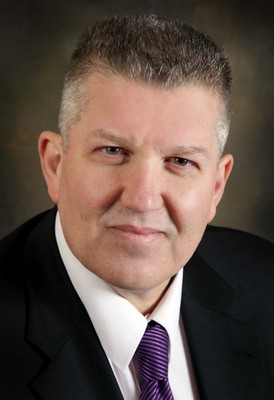 ΒΙΟΓΡΑΦΙΚΟ ΣΗΜΕΙΩΜΑ:Ιωάννη Κ. ΚαραγιάννηΟικονομολόγος-Σύμβουλος επιχειρήσεωνΒΟΥΛΕΥΤΗΣΓεννήθηκε στα Γιάννενα το 1960, αποφοίτησε από τη Ζωσιμαία Σχολή Ιωαννίνων και σπούδασε Οικονομικά στο Αριστοτέλειο Πανεπιστήμιο Θεσσαλονίκης, με ειδίκευση στις Διεθνείς & Ευρωπαϊκές Νομισματικές Σχέσεις. Μετεκπαιδεύτηκε στο εξωτερικό στην Περιφερειακή Ανάπτυξη και στην Εκπαίδευση Εκπαιδευτών.  Υπήρξε  ανώτατο στέλεχος επιχειρήσεων και εκπαιδευτής σε θέματα Μάρκετινγκ, Πωλήσεων, Εξαγωγών και Διαχείρισης Κρίσεων.  Έχει εκπαιδεύσει στελέχη επιχειρήσεων και οργανισμών στην Ελλάδα, Ρουμανία, Αλβανία, ΠΓΔΜ, Σερβία, Ιταλία και Ουκρανία. Συνέβαλε σημαντικά  στην ανάπτυξη της Συνεταιριστικής πίστης στην Ελλάδα και υπήρξε ιδρυτικό και μέλος του ΔΣ της Συνεταιριστικής Τράπεζας Ηπείρου. Από το 2005 εργάζεται ως ελεύθερος επαγγελματίας- σύμβουλος Ανάπτυξης και Εξαγωγών. Έχει ασχοληθεί με συστάσεις μικτών εταιρειών σε πρώην χώρες της Σοβιετικής Ένωσης και με την παραγωγή προϊόντων HALLAL και KOSHER. Είναι συγγραφέας και τακτικός αρθρογράφος οικονομικών και κοινωνικών θεμάτων. Επίσης  είναι μέλος  των  Επιτροπών Παραγωγής – Εμπορίου και Απόδημου Ελληνισμού της Βουλής, καθώς και μέλος  της  IPU ( Παγκόσμια Διακοινοβουλευτική Ένωση). Είναι παντρεμένος με την παιδίατρο Ουρανία Σιανάβα και πατέρας δύο παιδιών.  